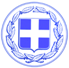 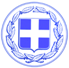                       Κως, 18 Μαΐου 2018ΔΕΛΤΙΟ ΤΥΠΟΥΘΕΜΑ: “Μια μεγάλη και τολμηρή αλλαγή που αλλάζει την εικόνα της πόλης της Κω : η Ακτή Κουντουριώτη δρόμος χωρίς αυτοκίνητα με συμφωνία Δήμου και επαγγελματιών.”Μια μεγάλη και τολμηρή αλλαγή, που κάνει πιο όμορφη και ανθρώπινη την Κω, υλοποιείται άμεσα.Ο Δήμαρχος Κω κ. Γιώργος Κυρίτσης και οι επαγγελματίες της παραλιακής ζώνης στην οδό Κουντουριώτη, ήρθαν σε συμφωνία για να γίνει ο παραλιακός δρόμος, ένας δρόμος χωρίς αυτοκίνητα.Ένας δρόμος με ανθρώπινους ρυθμούς και κλίμακες, φιλικός στους πεζούς και στο ποδήλατο.Η απαγόρευση της κυκλοφορίας των αυτοκινήτων εκτείνεται από την Καμάρα έως τα φανάρια του Λιμεναρχείου.Από το μέτρο απαγόρευσης της κυκλοφορίας εξαιρούνται τα ταξί, τα λεωφορεία της αστικής συγκοινωνίας τα υπηρεσιακά και τα οχήματα έκτακτης ανάγκης.Η κίνηση αυτή αποτελεί το πρώτο βήμα για την ανάπλαση του ιστορικού κέντρου της Κω, που θα περιλαμβάνει πεζοδρομήσεις αλλά και παρεμβάσεις για να γίνει η συγκεκριμένη περιοχή πόλος έλξης.Μετά τη σημερινή συνάντηση του Δημάρχου με τους επαγγελματίες, κατά την οποία έγινε ενημέρωση και επήλθε η ιστορική αυτή συμφωνία, θα υπάρξει, άμεσα, απόφαση του Δημοτικού Συμβουλίου για την εφαρμογή του μέτρου.Άμεσα προγραμματίζεται και σύσκεψη του Δήμου με τον Αστυνομικό Διευθυντή για την εφαρμογή του μέτρου.Γραφείο Τύπου Δήμου Κω